Allegato alla determinazione del Segretario Generale n. 7 del 7 febbraio 2023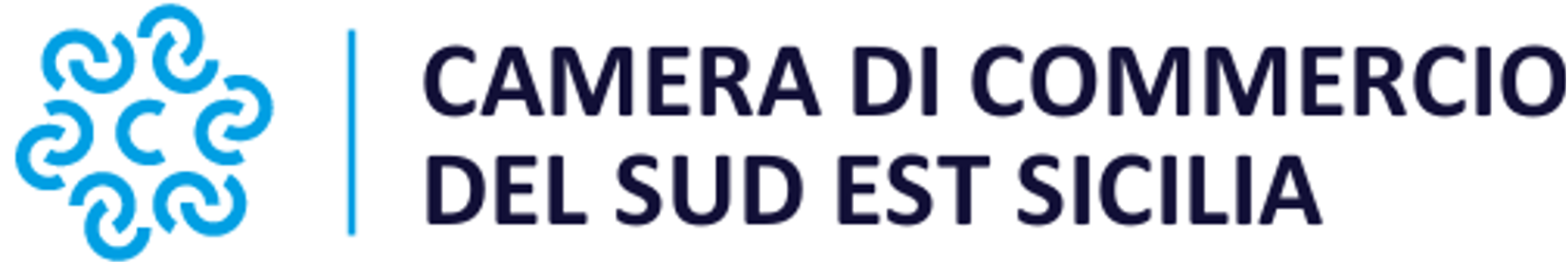 AREA PROMOZIONEDomanda di ammissione alla manifestazione:Il sottoscritto______________________________________________ nato a _________________________il _________________  nella qualità di titolare / rappresentante legale dell'impresa:_______________________________________________________________________________________N. iscrizione R.E.A.__________  sede _______________________________________________ Prov. _____via ____________________________________________________________________ cap. ____________Partita IVA _________________________________ Cod. Fisc. ____________________________________Attività esercitata: _______________________________________________________________________ ______________________________________________________________________________________Telefono: ___________________________________________________Fax_________________________e- mail: ________________________________________________________________________________pec: ___________________________________________________________________________________Sito web: _______________________________________________________________________________Referente per la manifestazione_____________________________________________________________cellulare _______________________________________________________________________________Prodotti da presentare in fiera: _____________________________________________________________ ______________________________________________________________________________________ ______________________________________________________________________________________ __________________________________________________________________________________________________________________________________________________________________________________________________________________________________________________________________CONDIZIONI GENERALI DI PARTECIPAZIONELa partecipazione è subordinata alla verifica dell'iscrizione al Registro Imprese, al  pagamento del diritto annuale ed al versamento di una quota di partecipazione sulle spese di organizzazione della collettiva. Il versamento della quota verrà effettuato dalle imprese aderenti direttamente all’Ente Fiera previa ricezione della fattura.Qualora il numero delle imprese richiedenti fosse superiore al numero degli spazi disponibili, sarà effettuata una selezione sulla base  della consistenza dei settori merceologici e della tipologia dei prodotti tipici di qualità del territorio, nel rispetto delle condizioni generali di partecipazione alla Fiera in oggetto.L'Azienda partecipante si impegna ad accettare l'ubicazione dello stand assegnato (la cui scelta verrà operata esclusivamente da questa Camera) e ad essere presente nello stand espositivo, con un proprio rappresentante, in regola con le disposizioni di legge in materia, in coincidenza dell'arrivo della propria merce e per tutta la durata della manifestazione. Si impegna, inoltre, a fornire, se richiesta, per l'eventuale inserimento del catalogo della fiera, una descrizione della propria azienda in lingua italiana e inglese della lunghezza massima di 50 parole.L'Azienda che aderisce all'iniziativa ha l'obbligo di partecipare in esclusiva allo stand organizzato dalla Camera di Commercio. Non partecipa privatamente, in forma singola o associata, alla manifestazione ed è a conoscenza che, in caso di contemporanea partecipazione, le saranno addebitati i costi sostenuti dalla Camera di Commercio per la relativa partecipazione.l’Azienda si impegna a mettere in mostra solo i propri prodotti indicati nella presente domanda, inerenti alla manifestazione a cui si intende partecipare, e di non esporre prodotti di altre aziende.L'Azienda si impegna a fornire, a fine manifestazione, notizie di natura economico-statistiche che la CCIAA  riterrà di richiedere per ulteriori iniziative.Il sottoscritto, con la presente, conferma di voler partecipare alla fiera in oggetto, e dichiara di aver letto le condizioni generali sopra elencate, di approvarle ed accettarle integralmente e senza riserva, ai sensi degli artt. 1341 – 1342 del Codice Civile.Le aziende interessate dovranno restituire all'Area promozione via posta elettronica certificata all'indirizzo indicato nella comunicazione di avvio della procedura, la presente domanda di ammissione debitamente compilata e firmata, allegando la fotocopia di un valido documento di riconoscimento.						                    Timbro e firma leggibile del legale rappresentante	Data ________________                                                                    _____________________________________________Informativa sul Regolamento UE 2016/679 (GDPR)I dati saranno comunicati e diffusi ad altri soggetti pubblici o privati per adempiere a specifici obblighi di legge ovvero per tutte le attività strettamente necessarie per lo svolgimento delle funzioni istituzionali della Camera di Commercio del Sud Est Sicilia, ai sensi e per gli effetti di quanto previsto dal Regolamento UE 2016/679 del Parlamento e del Consiglio Europeo relativo alla protezione delle persone fisiche, con riguardo al trattamento dei dati personali, nonché alla libera circolazione di tali dati (di seguito GDPR). La informiamo, inoltre, che potrà esercitare, in qualunque momento, l'accesso ai dati personali, la rettifica, l'integrazione, la cancellazione degli stessi (ove compatibile con gli obblighi di conservazione), la limitazione del trattamento dei dati che La riguardano o di opporsi al trattamento degli stessi qualora ricorrano i presupposti previsti dal GDPR.. Per ogni informazione è possibile rivolgersi al titolare del trattamento dati: Camera di Commercio del Sud Est Sicilia - Sede via Cappuccini 2 – 95124 Catania, pec : ctrgsr@pec.ctrgsr.camcom.it.Consenso alla comunicazione e al trattamento dei dati personali ai sensi del Regolamento UE 2016/679Il sottoscritto dichiara di essere stato informato, ai sensi del GDPR, in ordine ai trattamenti ed alle comunicazioni dei propri dati personali che saranno eseguite dalla Camera di Commercio del Sud Est Sicilia in relazione all'adesione al programma delle attività promozionali. Dichiara inoltre di essere consapevole che detta adesione comporta la comunicazione dei propri dati personali agli Enti gestori delle manifestazioni fieristiche che forniscono i servizi connessi alla manifestazione che li tratteranno per le finalità strettamente connesse e strumentali alla gestione dei servizi fieristici ed all'effettuazione delle relative prestazioni.  						                         Timbro e Firma leggibile del legale rappresentanteData_________________                                                                      ____________________________________________ SOL & AGRIFOOD 2023VERONA DAL 2 AL 5 APRILE 2023